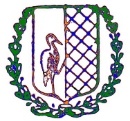 COMUNE DI GROTTELIBERO CONSORZIO COMUNALE DI AGRIGENTOAREA SOCIO-ASSISTENZIALEPIAZZA UMBERTO I  Indirizzo e/mail : servizisociali@comunedigrotte.org                                Tel.0922/947501                                                                                                   Allegato A  Spett.le    Comune di Grotte Oggetto: Richiesta per l'aggiornamento dell’Albo Comunale dei soggetti erogatori di prestazioni assistenziali per il servizio di assistenza all'autonomia e comunicazione agli alunni portatori di handicap delle scuole dell'infanzia, primaria e secondaria di primo grado della città di Grotte.  Il/La     sottoscritto/a      _________________________________________________     nato/a     a  _______________________ 	prov. _________  il __________________  _______________________ codice fiscale __________________________________         residente        a         ___________________ Via/Corso/Piazza     _____________________________     n.     ________     Cap     ____________ domiciliato   a   (indicare   se   diverso   dall'indirizzo   di   residenza)   a    ____________________  Via/Corso/Piazza  ____________________________________  n. ______________  Cap  ____  in qualità 	di 	legale 	rappresentante 	della 	cooperativa/associazione  __________________________________ con sede legale/operativa presso il Comune di Grotte in Via ______________ n. _____________ CHIEDE L' iscrizione nel registro Comunale di Grotte dell'ente/ditta ______________________________  (denominazione o ragione sociale dell'impresa) per il servizio di assistenza all'autonomia e comunicazione agli alunni residenti portatori di handicap delle scuole dell'infanzia, primaria e secondaria di primo grado, del Comune di Grotte.  A tal fine, consapevole delle responsabilità penali richiamate dall'art. 76 del decreto del Presidente della Repubblica n. 445/2000 a cui va incontro nel caso di dichiarazioni non veritiere, di formazione o uso di atti falsi, ai sensi degli artt. 46 e 47 del citato decreto e sotto la propria personale responsabilità Dichiara 1._____________________________________________________ di essere  regolarmente  iscritto nel Registro delle imprese della Camera di Commercio, Industria, Artigianato ed Agricoltura di  _________________________ con oggetto di attività ____________________________ ovvero di essere regolarmente iscritto in registro analogo __________    (specificare) _________  tenuto presso   ________________________   di   _____________________  con  oggetto  di  attività 2. che i dati dell'iscrizione sono i seguenti: a ....................................................................................................................... N. iscrizione b ....................................................................................................................... Data di iscrizione e ....................................................................................................................... Indirizzo. d ....................................................................................................................... Codice fiscale e ....................................................................................................................... Partita IVA f. ...................................................................................................................... Forma giuridica. g   Legali rappresentanti e/o soggetti muniti dì potere di rappresentanza (indicare i nomine, le qualifiche, le date di nascita e la residenza) L'insussistenza delle cause di esclusione di cui all'art.80 (requisiti genera D.Lgs.n.50/2016       indicazione analitica) Di applicare integralmente il CCNL di settore rispetto alla normativa vigente in materia di  rapporto di lavoro; Di rispettare gli obblighi relativi ai pagamenti dei contributi previdenziali e assistenziali a  favore dei propri lavoratori e di essere regolarmente iscritta a: - INPS     matricola     azienda 	 ..........................  	posizione 	numero.............................     presso     la     sede di   ................................... via .............................................................. e di essere a tutt'oggi in regola  con   il   versamento   della   suddetta   contribuzione   INPS;   -   INAIL   matricola   azienda   ............................  posizione numero ........................ presso la sede di  ................................  via   .................................................... e di essere a tutt'oggi in regola con il versamento della suddetta  contribuzione INAIL, Dimensione aziendale (barrare ai soli fini del DURC) -da 0 a 5 - da 6 a 15 -da 16 a 50   - da 51 a 100 - oltre (Solo per le cooperative sociali di tipo A) Di attestare di essere in possesso del certificato di  revisione ai sensi della circolare n. 4/2003; Di essere iscritto all'Albo regionale dei servizi socio-assistenziali ai sensi dell'art. 26 L.R. n. 22/86 nella Sezione ....... ……Tipologia ..... ……con decreto n…del ............ ; Di avere nel proprio statuto le finalità corrispondenti alla Sezione/Servizio per il quale si chiede  l'accreditamento; 9  Di aver adottato apposita Carta dei servizi contenente l'indicazione della tipologie delle  prestazioni da erogare, le modalità dì collaborazione con la committenza per l'elaborazione e attivazione dei progetti e/prestazioni con gli Enti accreditanti, la modalità di erogazione del  servizio e le condizioni per facilitare la valutazione da parte degli utenti e dei soggetti che rappresentano i loro diritti; in alternativa di impegnarsi a realizzarla nel termine di un mese e non oltre la data dell'accreditamento (pena la decadenza dell'accreditamento stesso); Di possedere nel Comune di Grotte la sede legale e/o la sede operativa dotata di telefono  fax e collegamento di posta elettronica ed in regola con le normative vigenti in materia di sicurezza di cui al D. Lgs. n. 626/94 e s.m.i. e di garantire nella stessa sede la presenza di figure  professionali preposte al presidio e al coordinamento organizzativo delle attività; Di avere raggiunto almeno sei mesi di esperienza nella Sezione/Servizio per cui si chiede l'accreditamento per conto di enti pubblici e/o privati nell'ultimo triennio antecedente alla data di scadenza dell'Avviso di accreditamento (in caso di raggruppamento temporaneo di imprese o di  Consorzio l'esperienza potrà essere dimostrata cumulando i servizi svolti dai singoli soggetti  facenti parte del raggruppamento o del consorzio) di cui si allega certificazione; Di essere in possesso del bilancio o dell'estratto del bilancio d'impresa che si allega; (nel caso in cui non si è tenuti alla presentazione del bilancio specificarne le motivazioni); Di allegare relazione/progetto (Carta del servizio assistenza all'autonomia e comunicazione /assistenza ) contenente criteri organizzativi comprensivi delle modalità adottate per il turn-over, di modalità di erogazione del servizio, dei tempi dell'intervento dei  criteri di monitoraggio e valutazione delle attività e di eventuali servizi migliorativi oltre a quelli previsti nel documento esplicativo allegato. Di avere la disponibilità di impiego di figure professionali, con adeguato inquadramento  contrattuale, in possesso dei titoli richiesti come indicato nelle specifiche tecniche dei servizi di cui al documento esplicativo allegato; Di individuare come figura di coordinamento/riferimento per il servizio per cui si chiede  l'accreditamento la seguente figura professionale dotata del titolo di laurea in scienza del servizio  sociale o equipollente ; Di avere realizzato (o in alternativa di impegnarsi a realizzare) interventi di aggiornamento    e/o formazione per i propri dipendenti o associati e/o supervisione sul personale impiegato per n.  ….. ore all'anno (minimo 8 ore); Di impegnarsi a stipulare polizza assicurativa RC per operatori e utenti; di accettare tutte le disposizioni contenute nello schema di Patto di accreditamento, di cui si allega copia firmata per presa visione; Di rispettare il codice in materia di protezione dei dati personali (D. Lgs 30/06/2003, n.196  e successive modifiche ed integrazioni); Di accettare senza condizione o riserva alcuna tutte le disposizioni contenute nell'Avviso, nel documento esplicativo e nello schema di Patto. Note aggiuntive facoltative del dichiarante: _______________________________________  Luogo e data                                                                                                                         II Legale Rappresentante firma leggibile e timbro Allegare copia del documento d'identità, in corso di validità, ai sensi del D.P.R. 445/2000. Alla presente istanza si allega la seguente documentazione: Certificazioni servizi espletati; Copia bilanci; Relazione di organizzazione/gestione/interventi ; Carta dei servizi; Copia dello schema del Patto di accreditamento firmato per accettazione 